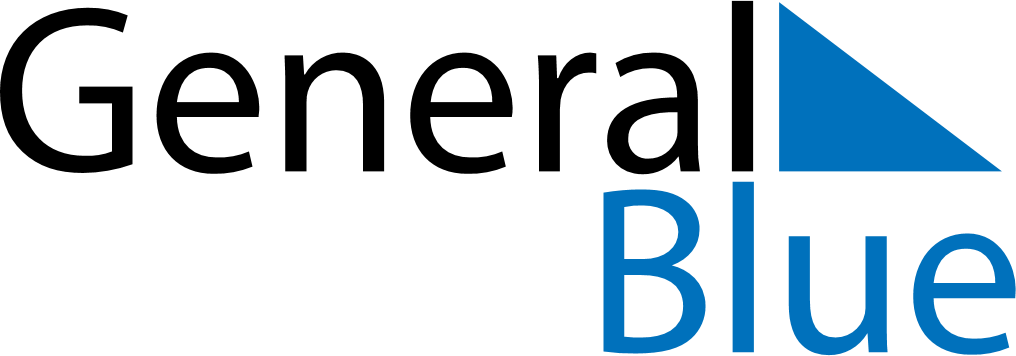 Weekly CalendarAugust 27, 2023 - September 2, 2023Weekly CalendarAugust 27, 2023 - September 2, 2023Weekly CalendarAugust 27, 2023 - September 2, 2023Weekly CalendarAugust 27, 2023 - September 2, 2023Weekly CalendarAugust 27, 2023 - September 2, 2023Weekly CalendarAugust 27, 2023 - September 2, 2023SundayAug 27MondayAug 28MondayAug 28TuesdayAug 29WednesdayAug 30ThursdayAug 31FridaySep 01SaturdaySep 026 AM7 AM8 AM9 AM10 AM11 AM12 PM1 PM2 PM3 PM4 PM5 PM6 PM